 확인학습~ 일본 설날의 명칭은? 일본 새해 인사는? せつぶん에 콩을 뿌리며 귀신을 쫓는 행사는? せつぶん에 귀신을 쫓으며 외치는 말은?3월 3일 여자아이들의 성장을 축하하는 날은?たんごのせっく에 장식하는 천으로 된 잉어의 명칭은?칠월칠석의 일본 명칭은?일본 추석에 추는 춤은?しちごさん에 축하하는 대상은?しちごさん에 장수를 바라며 선물하는 사탕은?                        おしょうがつ (お正月)                  날짜 :  1) 유래 및 의의: 2) 새해인사:3) (                 ) : 새해 첫날 새벽에 절이나 신사에 방문해 그 해의 무사안일을 기도하는 행사.4)       5)        6) 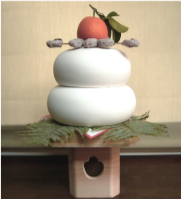 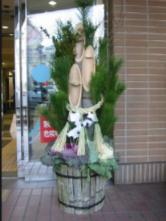 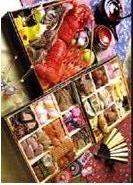    (                   )        (                    )          (                   )   불단 위에 장식해 놓는 떡        신을 맞이하는 장식물, 이정표            설음식. 찬합요리5) (                 ) : 악귀를 쫓기 위해 달아놓은 금줄. 주로 현관에 장식함.6) 기타 참고사항:                               せつぶん (節分)                날짜 :  1) 유래 및 의의: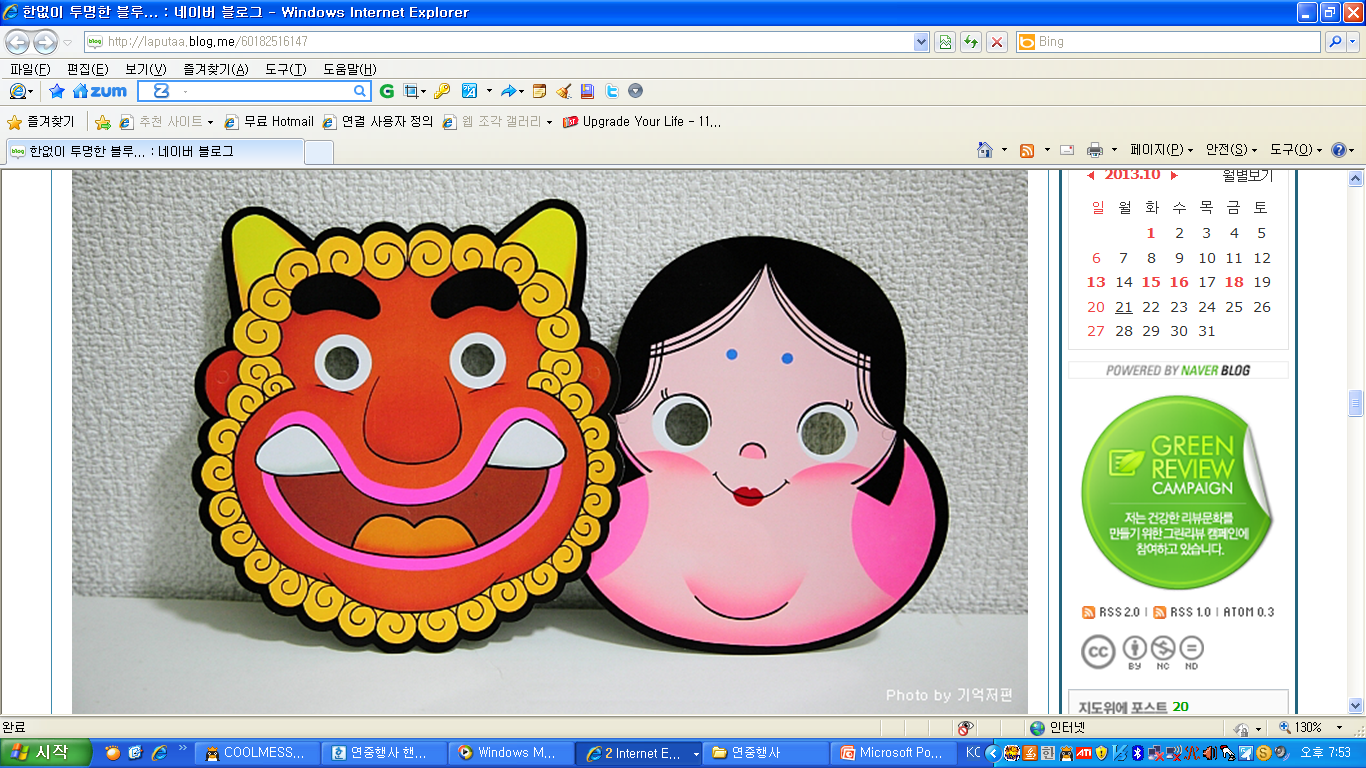 2) 외치는 말:3) (                 ) : 귀신에게 콩을 던져 귀신을 쫓아내는 행사.                   행사가 끝난 뒤 자신의 나이만큼의 콩을 먹는다.    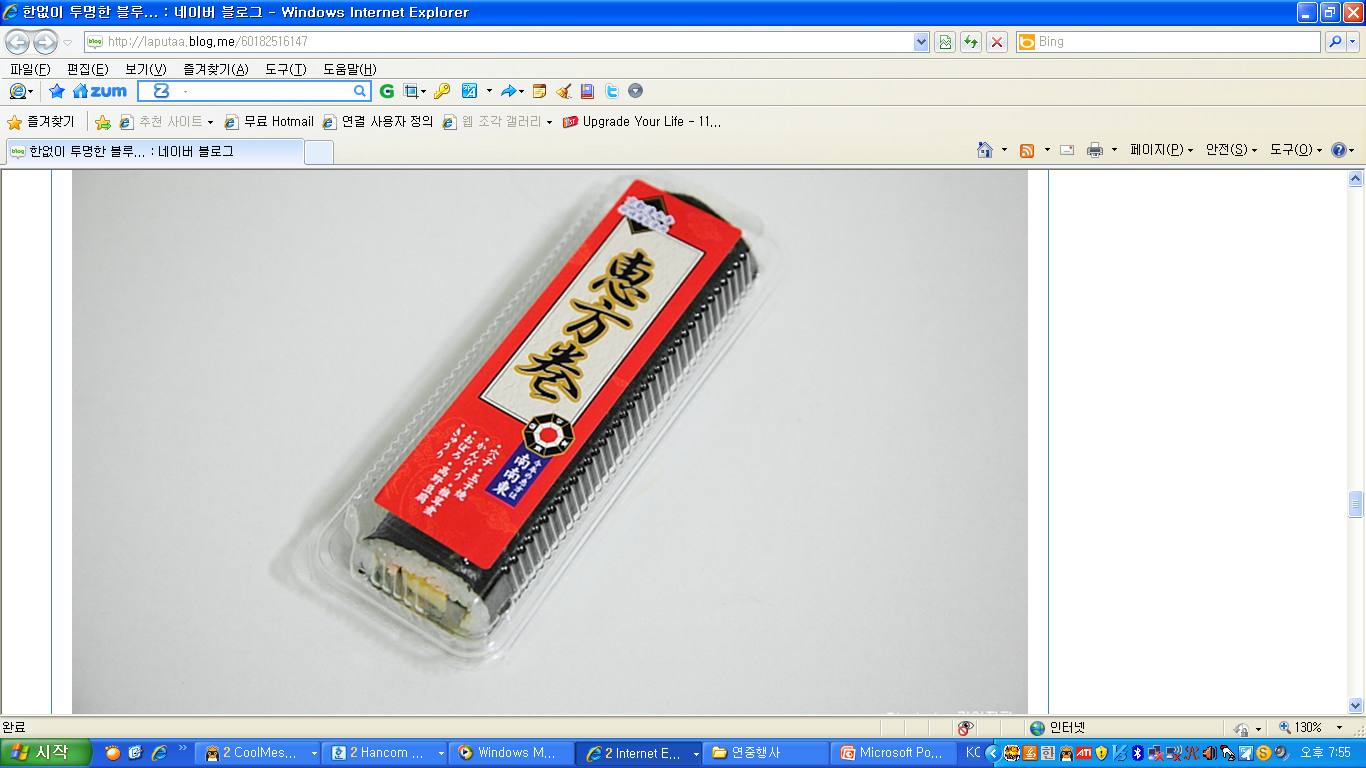 4) (                 ) :    그 해의 행운의 방향을 향해 후토마키라는 굵은                           김밥을 통째로 먹는 행사. 먹는 도중에는 말을                          하지 않는 것이 특징이다.5) 기타 참고사항:                         ひなまつり(ひな祭り)                    날짜:        1) 유래 및 의의:2) ながしびな:3)        4)        5) 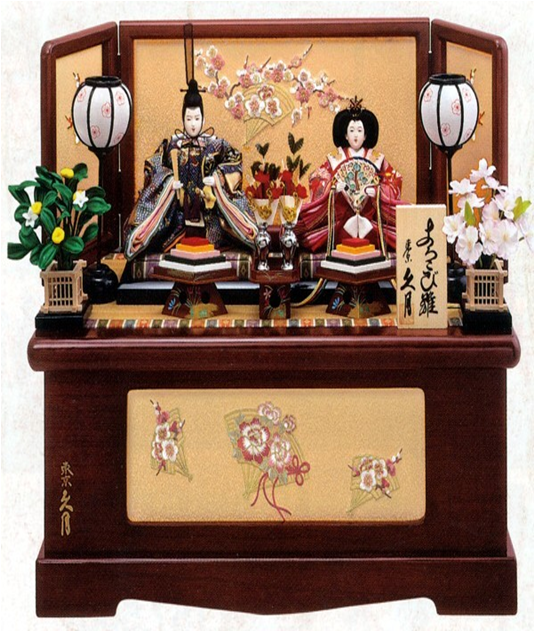 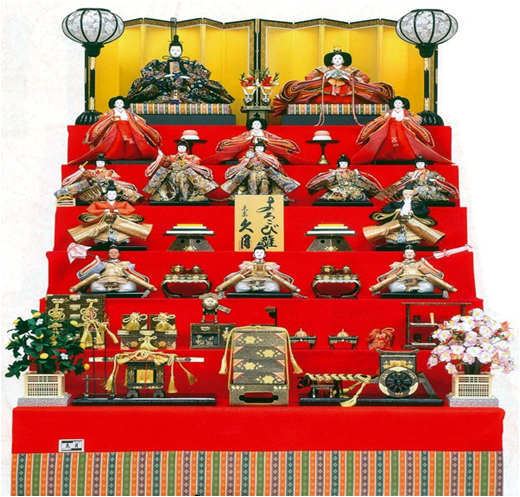 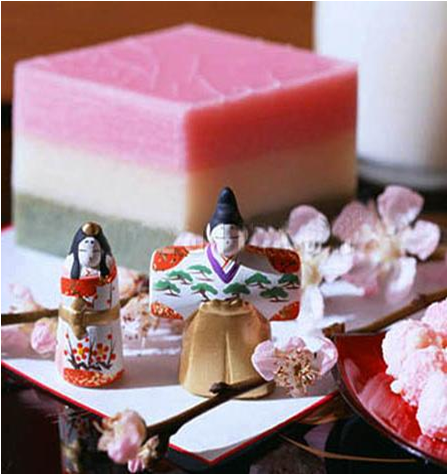   (                   )        (                     )        (                     )4) 기타 참고사항:     たんごのせっく(たんごの節句) 또는 こどものひ(子供の日)            날짜:1) 유래 및 의의: 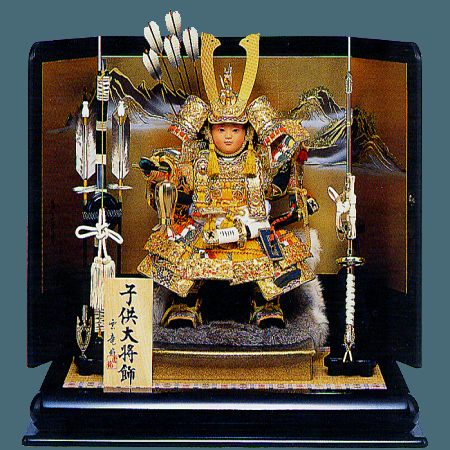 2) (                  ): 남자아이의 출세를 바라며 장식한 인형.3)   (                   ):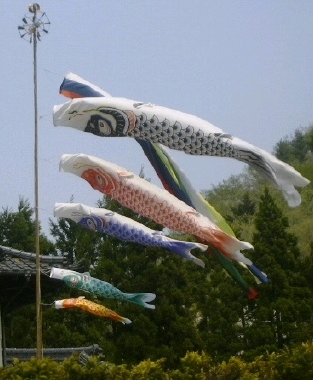 4) かしわもち:                                                          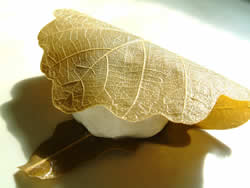 5) 기타 참고사항:                          たなばた(七夕)                     날짜:1) 유래 및 의의:2) たんざく:                                                        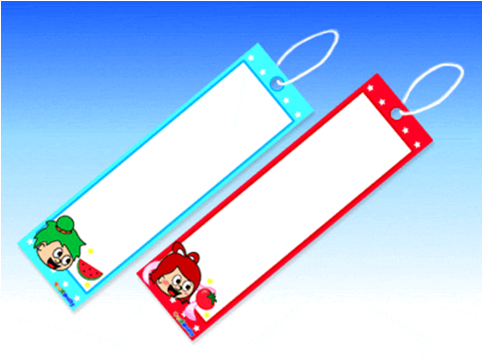 3) ささたけ:                                                                 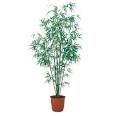 4) 기타 참고사항:                                                          おぼん(お盆)                     날짜:1) 유래 및 의의:2) むかえび:                                   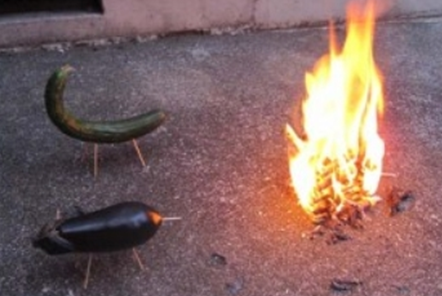 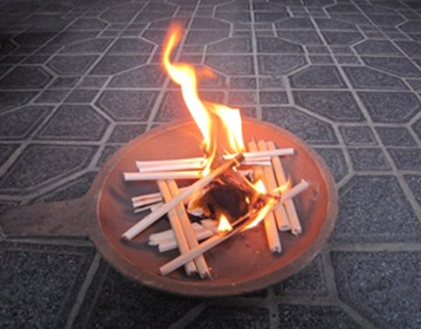 3) おくりび:                                       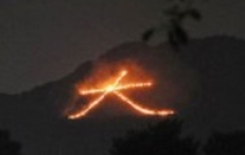 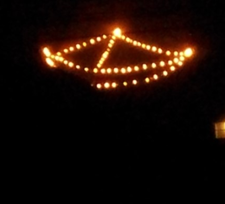 4)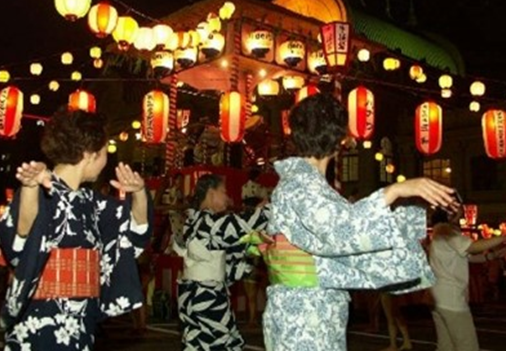     : 대개 16일 저녁에 절이나 신사의 경내에 모여서 춤을 추는 춤.      이는 지옥의 고통을 벗어난 죽은 사람들이 즐거워서 춤을 추는 형상이라 함.    (                     )5) 기타 참고사항:                         しちごさん(七五三)            날짜:1) 유래 및 의의: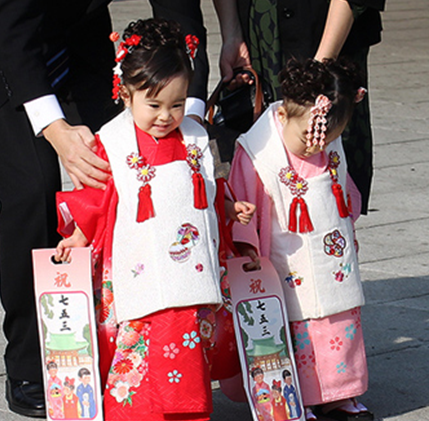 2) 축하 대상:3) 행사: 4)   (                        )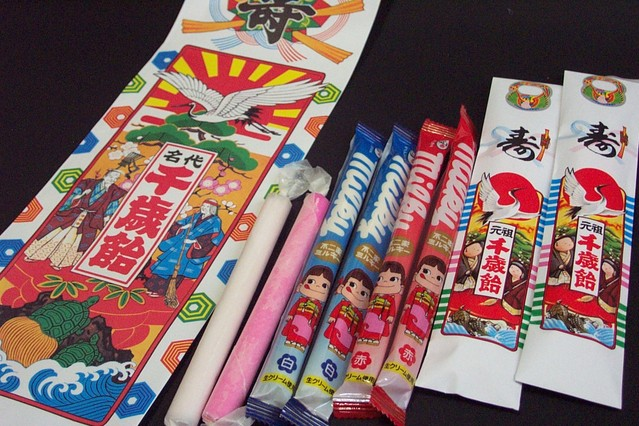 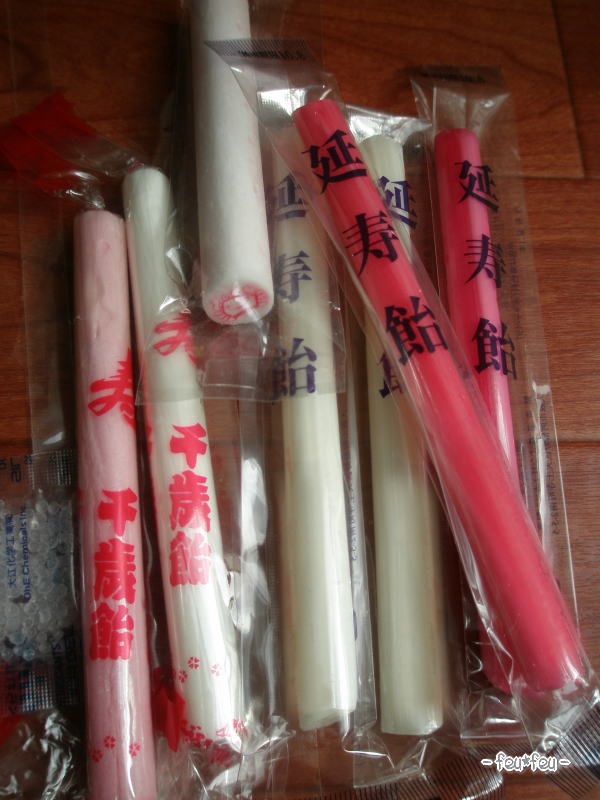   しちごさん에 아이들의 장수를 기원하며 선물하는 사탕, 홍색과 백색으로 되어있다.5) 기타 참고사항: